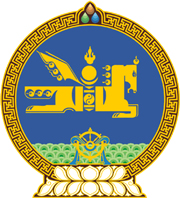 МОНГОЛ УЛСЫН ХУУЛЬ2022 оны 06 сарын 03 өдөр                                                                  Төрийн ордон, Улаанбаатар хот   МОНГОЛ УЛСЫН ИРГЭНД ГАЗАР   ӨМЧЛҮҮЛЭХ ТУХАЙ ХУУЛЬД   ӨӨРЧЛӨЛТ ОРУУЛАХ ТУХАЙ	1 дүгээр зүйл.Монгол Улсын иргэнд газар өмчлүүлэх тухай хуулийн 20 дугаар зүйлийн 20.1.1 дэх заалтын, 21 дүгээр зүйлийн 21.2 дахь хэсгийн “иргэний үнэмлэхийн болон регистрийн” гэснийг “иргэний бүртгэлийн” гэж тус тус өөрчилсүгэй.	2 дугаар зүйл.Энэ хуулийг Улсын бүртгэлийн ерөнхий хуульд нэмэлт, өөрчлөлт оруулах тухай хууль хүчин төгөлдөр болсон өдрөөс эхлэн дагаж мөрдөнө.МОНГОЛ УЛСЫН 		ИХ ХУРЛЫН ДАРГА 				Г.ЗАНДАНШАТАР 